Forskrift om skolefritidsordningen i Råde kommune er en lokal forskrift med hjemmel lov 9.juni 2023 nr 30 om grunnskole og den videregåande opplæringa § 4-5§ 1	FormålSkolefritidsordningen er et tilsyns- omsorgs- og fritidstilbud før og etter skoletid.§ 2	VirkeområdeForskriften gir regler om kommunal skolefritidsordning (SFO) i Råde kommune for elever fra 1. til 4. årstrinn og for elever med særskilte behov på 5. til 7. årstrinn.§ 3	EierforholdSkolefritidsordningen eies av Råde kommune.Skolefritidsordningen er knyttet til barneskolene i Råde kommune.§ 4 	Styring og ledelseRektor har det overordnede ansvaret for skolefritidsordningen. Skolefritidsordningen skal ha en egen fagansvarlig, som står for den daglige driften etter delegering fra rektor. § 5 	BemanningNorm for bemanning i skolefritidsordningen er en voksen per 18 hele plasser. Bemanningen må forøvrig være forsvarlig i forhold til barnas alder og forutsetninger.§ 6 	Leke- og oppholdsarealArealene både ute og inne skal være egnet for formålet. De fysiske omgivelsene må inneholde mange og varierte arenaer.§ 7 	ÅpningstidSkolefritidsordningen har åpningstid innenfor dette tidsrommetSpetalen skole skolefritidsordning: 	kl. 07.00-17.00Karlshus skole skolefritidsordning: 	kl. 06.45-16.45 Inkludert i dette er skolens opplæringstid. Skolefritidsordningen holder stengt:jul- og nyttårsaftenhøytid- og helligdagerferiestengt 3 uker i juli – ukene 28, 29 og 30 onsdag før skjærtorsdag fra klokken 12.00Planleggingsdager for ansatte i henhold til avtaleverket Rektor gis fullmakt til å organisere skolefritidsordningene i felleskap i dagene før påske og i romjulen, eller etter særskilte vurderinger. Barn med særskilte behov i henhold til paragraf 10 andre ledd skal ivaretas. § 8 	BetalingKommunestyret fastsetter de til enhver tide gjeldende betalingssatser i forbindelse med behandling av kommunes årsbudsjett. Dette gjelder både foreldrebetaling og utgifter til kost Det betales for 11 måneder i året (juli er betalingsfri).Ved sammenhengende fravær på grunn av sykdom utover en måned kan det søkes betalingsfritak. Dokumentasjon fra lege skal framlegges. Ferie utover betalingsfri måned gir ikke redusert foreldrebetaling.Ved mislighold av 2 måneders betaling mister man plass i skolefritidsordningen. Barnets foreldre/foresatte vil bli gitt skriftlig varsel med dato for opphør.§ 9 	OpptakSøknad om opptak skjer via elektronisk skjema på Råde kommunes hjemmeside Tildeling av plass i skolefritidsordningen skjer ved hovedopptak, og søknadsfristen er 1.april. Opptak foretas av virksomhetsleder. Etter at barnet har fått plass i skolefritidsordningen, gjelder denne til utgangen av 4. årstrinn eller til plassen sies opp. Søknad om plass i skolefritidsordningen for elever fra 5. til 7. årstrinn med særskilt behov, må som hovedregel sendes hvert skoleår. Rektor gis fullmakt til å fatte vedtak om plass i alle årstrinn etter særskilt vurdering. § 10	OpptakskriterierElever fra 1. – 4. årstrinn har rett til tilbud om skolefritidsordning før og etter skoletid. Elever med særskilt behov fra 5. – 7. årstrinn kan få tilbud om plass basert på en vurdering av en uttalelse fra en sakkyndig. Særskilte behov kan væreFysiske funksjonsnedsettelserUtviklingshemmingAndre lidelserEnhver funksjonsnedsettelse gir nødvendigvis ikke rett til prioritet ved opptak plass etter vurderinger om særskilt behov på 5-7.trinn. Dokumentasjon fra sakkyndig instans må bekrefte at barnet har særlige behov. Den sakkyndige instansen må vurdere om funksjonsnedsettelsen og dens konsekvenser skaper et større behov for en plass i SFO enn for skolebarn ellers.§ 11	SkyssGrunnskoleelevenes rett til fri offentlig skyss mellom skolen og hjemmet gjelder ikke for skyss til og fra skolefritidsordningen Elever som på grunn av funksjonshemming eller midlertidig skade eller sykdom har behov for skyss, har etter søknad rett til skyss til og fra skolefritidsordningen. Retten omfatter ikke skyss i skoleferiene. Søknad om skyss etter disse reglene, sendes fra skolen til Østfold fylkeskommune i samarbeid med foresatte.  § 12 	OppsigelseOppsigelsestid av plass i SFO er 1 måned, regnet fra den 1.i påfølgende måned.Oppsigelse av plass skjer via elektronisk skjema på Råde kommunes hjemmeside Ved oppsigelse etter 1.april vil foreldrebetalingen fortsette med fast månedlig beløp ut juni måned, unntatt ved flytting fra kommunen.§ 13 	KlageTildeling av plass ved skolefritidsordningen, endring av plass og oppsigelse av plass er et enkeltvedtak. Reglene for saksbehandling ved enkeltvedtak og eventuell klage følger forvaltningslovens regler.§ 14	IkrafttredelseDenne forskrift trer i kraft 1.8.2024, samtidig oppheves vedtekter for skolefritidsordningen i Råde kommune.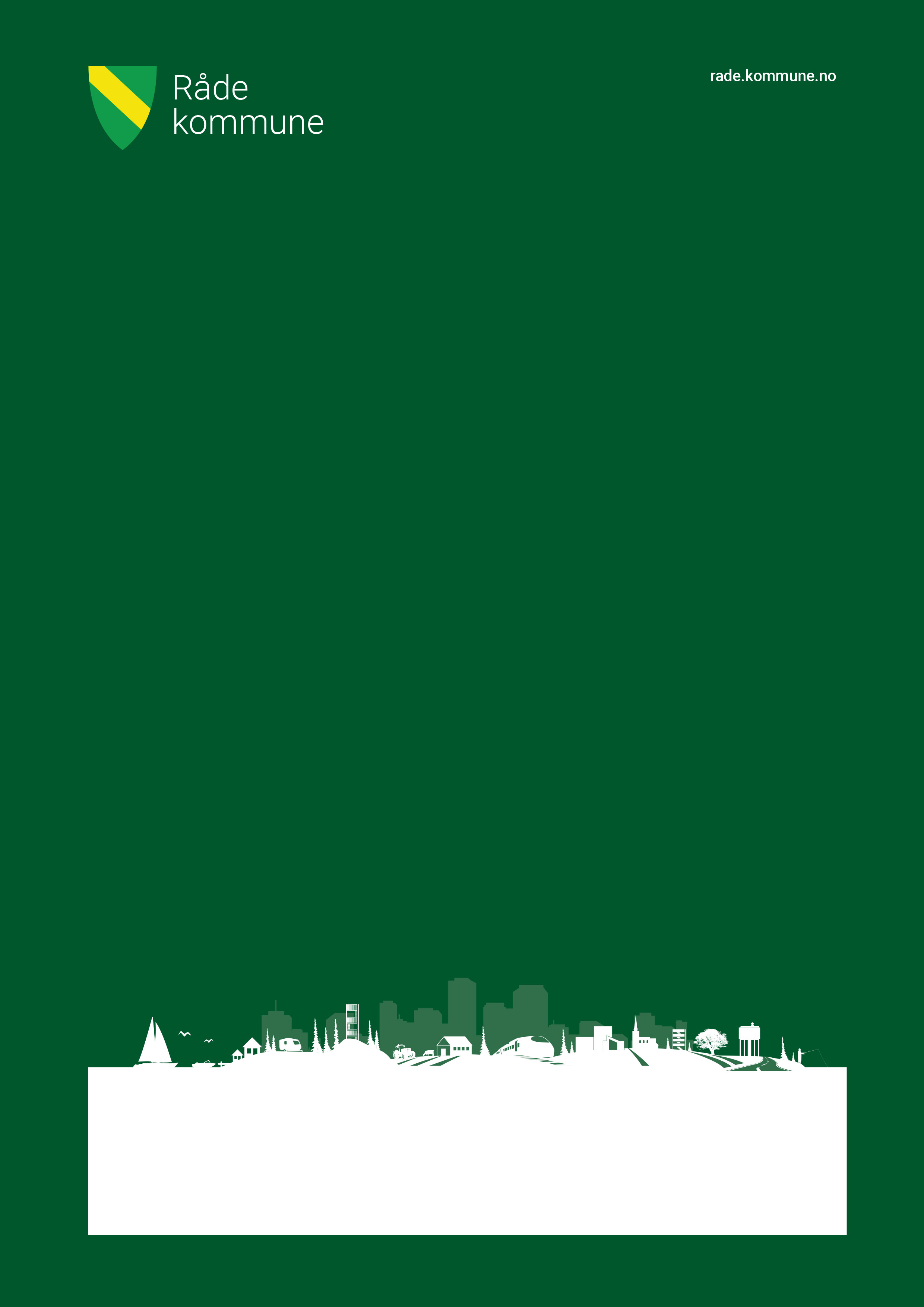 